T.CDEVELİ KAYMAKAMLIĞI75. YIL SARAY HALI İLKOKULU MÜDÜRLÜĞÜ2019-2023 STRATEJİK PLANI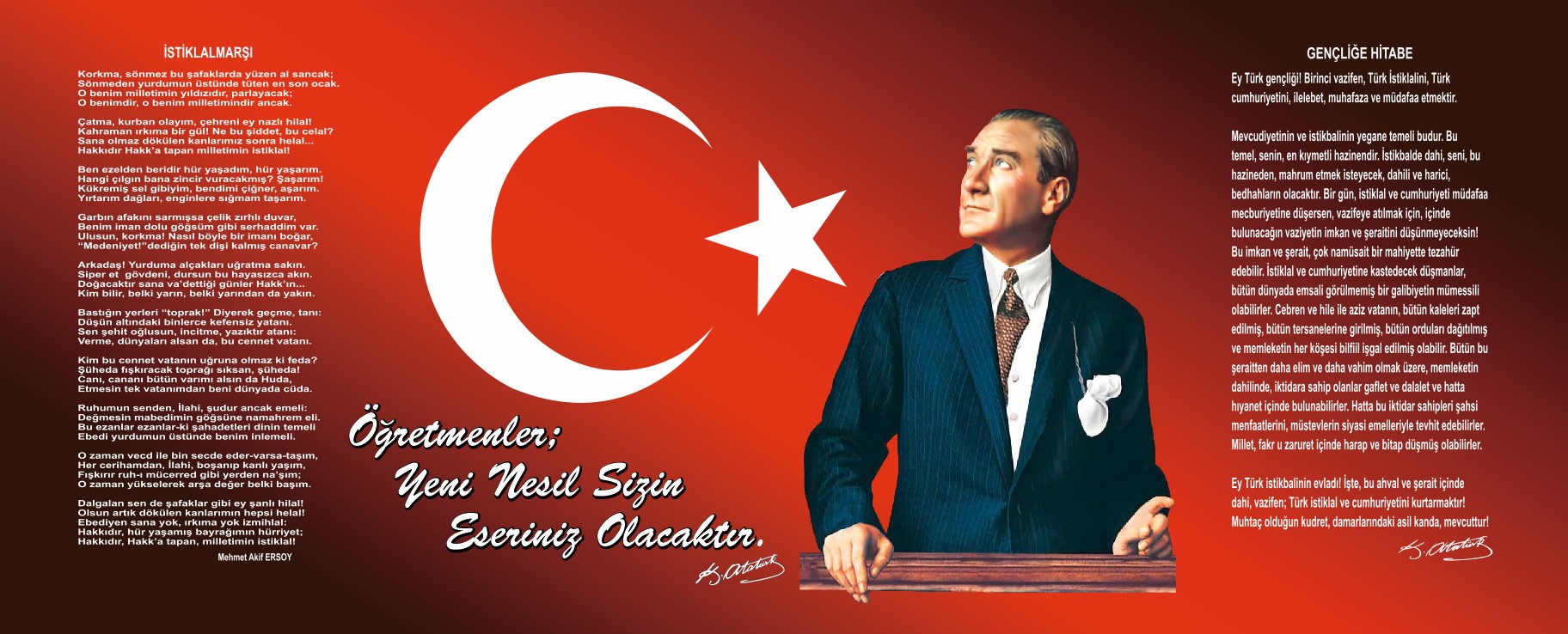 Sunuş21. yüzyıl yönetim modelleri içerisinde kurumların performansları doğrultusunda amaç ve hedeflerini yönetebilmeleri önem kazanmaya başlamıştır. Kurumsal kapasiteye bağlı olarak çalışacak olan idari birimlerin  yıl sonunda kendi iş alanında ki performansını ölçmenin en gerçekçi yöntemlerinden biride Kurumsal  Stratejik Planlama çalışmalarıdır. Müdürlüğümüz olarak  amaç ve hedeflerinin gerçekleşmesi için yapmış olduğu çalışmaları yerinden takip etmekte ve çalışmalar sırasında işbirliğinin daha da artırılmasını önemsemekteyiz. 75.Yıl Saray Halı İlkokulu Müdürlüğümüzün 2015-2019 Stratejik Planında yer alan amaç ve hedeflerine ulaştığını izleme ve değerlendirme çalışmaları sürecinde mütalaa edilmiş olup bu durum memnuniyet vermektedir.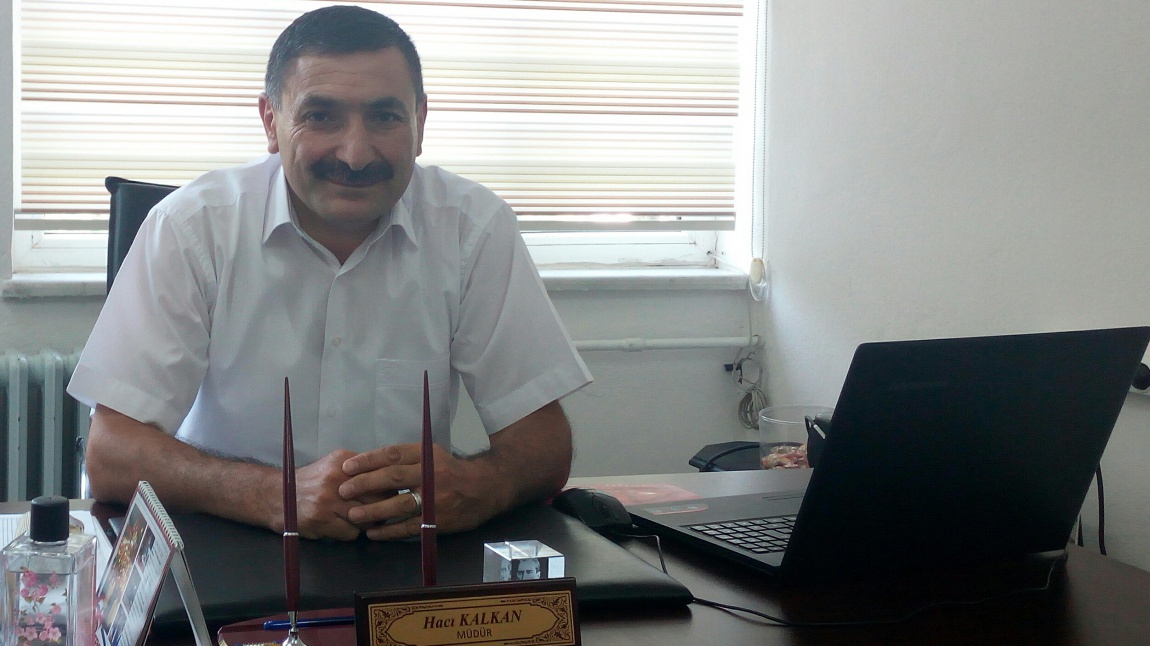 2019-2023 Stratejik plan çalışmaları ilgili Kanun ile belirlenmiş olup Müdürlüğümüzün ikinci dönem stratejik plan çalışmalarını 2023 yıllarda varılmak istenen hedefler doğrultusunda çizileceğini düşünmekteyim. Kayseri eğitimde rekabet edebilen, nitelikli insan kaynağı oluşturabilen, elde ettiği akademik ve sosyal başarılar ile ilimiz adına bizleri sevindirecek bir aşamaya geleceğini ümit etmekteyim. Çalışma sırasında başta Plan hazırlama ekibi ve çalışanlarımıza teşekkür ederim.                                          HACI KALKANOkul MüdürüİçindekilerSunuş	3İçindekiler	4BÖLÜM I: GİRİŞ ve PLAN HAZIRLIK SÜRECİ	5BÖLÜM II: DURUM ANALİZİ	6Okulun Kısa Tanıtımı :	6Okulun Mevcut Durumu: Temel İstatistikler	7PAYDAŞ ANALİZİ	12GZFT (Güçlü, Zayıf, Fırsat, Tehdit) Analizi	12Gelişim ve Sorun Alanları	22BÖLÜM III: MİSYON, VİZYON VE TEMEL DEĞERLER	25MİSYONUMUZ ve vizyonumuz	25TEMEL DEĞERLERİMİZ	26BÖLÜM IV: AMAÇ, HEDEF VE EYLEMLER	27TEMA I: EĞİTİM VE ÖĞRETİME ERİŞİM	27TEMA II: EĞİTİM VE ÖĞRETİMDE KALİTENİN ARTIRILMASI	29TEMA III: KURUMSAL KAPASİTE	32V. BÖLÜM: MALİYETLENDİRME	34VI. BÖLÜM: İZLEME VE DEĞERLENDİRME	34EKLER:	35BÖLÜM I: GİRİŞ ve PLAN HAZIRLIK SÜRECİ2019-2023 dönemi stratejik plan hazırlanması süreci Üst Kurul ve Stratejik Plan Ekibinin oluşturulması ile başlamıştır. Ekip tarafından oluşturulan çalışma takvimi kapsamında ilk aşamada durum analizi çalışmaları yapılmış ve durum analizi aşamasında paydaşlarımızın plan sürecine aktif katılımını sağlamak üzere paydaş anketi, toplantı ve görüşmeler yapılmıştır. Durum analizinin ardından geleceğe yönelim bölümüne geçilerek okulumuzun amaç, hedef, gösterge ve eylemleri belirlenmiştir. Çalışmaları yürüten ekip ve kurul bilgileri altta verilmiştir.STRATEJİK PLAN ÜST KURULUBÖLÜM II: DURUM ANALİZİDurum analizi bölümünde okulumuzun mevcut durumu ortaya konularak neredeyiz sorusuna yanıt bulunmaya çalışılmıştır. Bu kapsamda okulumuzun kısa tanıtımı, okul künyesi ve temel istatistikleri, paydaş analizi ve görüşleri ile okulumuzun Güçlü Zayıf Fırsat ve Tehditlerinin (GZFT) ele alındığı analize yer verilmiştir.Okulun Kısa Tanıtımı :    Okulumuz ilk olarak 1998 yılında eğitim öğretime başlamış ve ilk mezununu 2003 yılında vermiştir. Daha sonraları İlkokul ile ortaokul  eğitimin kesintisiz sekiz yıla çıkarılması ile ilgili yasa gereği 2003-2004  öğretim yılında birleşerek şu anki halini almıştır. Okulumuzda 14 derslik (2 derslik ana sınıfı olarak kullanılmaktadır.3 derslik müdür odası ,öğretmenler odası ve depodan dönüştürülmüştür.)2012-2013eğitim öğretim yılında 4+4+4 sistemine göre ilkokula dönüşmüştür.         Okulumuz tek binadan oluşmaktadır. Okulumuzda 1 Müdür Odası, 1 Müdür Yardımcısı Odası, , 12 Derslik,2 Anasınıfı,  1 Öğretmenler Odası, 1 Kazan Dairesi,1 Destek Eğitim odası bulunmaktadır.Okulumuz 1 Okul Müdürü, 1 Müdür Yardımcısı ve 2 Anasınıfı Öğretmeni, 12 Sınıf Öğretmeni, 1 İngilizce Öğretmeni ve 1 Din Kültürü ve Ahlak Bilgisi öğretmeni ile eğitim öğretime devam etmektedir.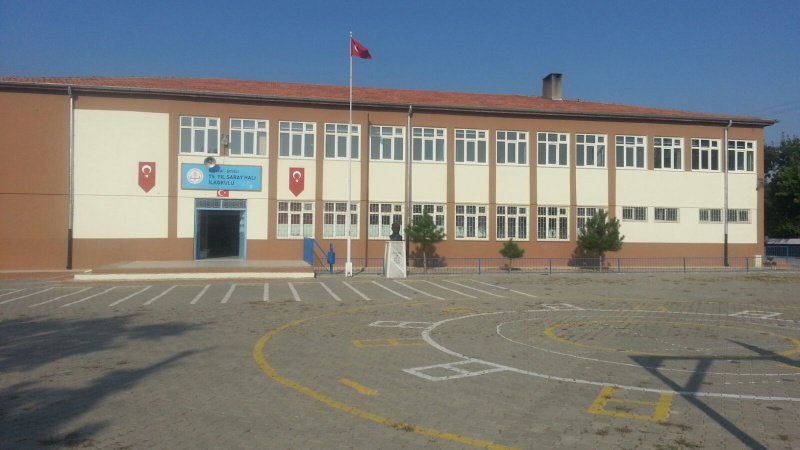 Okulun Mevcut Durumu: Temel İstatistiklerOkul KünyesiOkulumuzun temel girdilerine ilişkin bilgiler altta yer alan okul künyesine ilişkin tabloda yer almaktadır.Temel Bilgiler Tablosu- Okul Künyesi Çalışan BilgileriOkulumuzun çalışanlarına ilişkin bilgiler altta yer alan tabloda belirtilmiştir.Çalışan Bilgileri TablosuOkulumuz Bina ve Alanları	Okulumuzun binası ile açık ve kapalı alanlarına ilişkin temel bilgiler altta yer almaktadır.Okul Yerleşkesine İlişkin Bilgiler Sınıf ve Öğrenci Bilgileri	Okulumuzda yer alan sınıfların öğrenci sayıları alttaki tabloda verilmiştir.Donanım ve Teknolojik KaynaklarımızTeknolojik kaynaklar başta olmak üzere okulumuzda bulunan çalışır durumdaki donanım malzemesine ilişkin bilgiye alttaki tabloda yer verilmiştir.Teknolojik Kaynaklar TablosuGelir ve Gider BilgisiOkulumuzun genel bütçe ödenekleri, okul aile birliği gelirleri ve diğer katkılarda dâhil olmak üzere gelir ve giderlerine ilişkin son iki yıl gerçekleşme bilgileri alttaki tabloda verilmiştir.PAYDAŞ ANALİZİKurumumuzun temel paydaşları öğrenci, veli ve öğretmen olmakla birlikte eğitimin dışsal etkisi nedeniyle okul çevresinde etkileşim içinde olunan geniş bir paydaş kitlesi bulunmaktadır. Paydaşlarımızın görüşleri anket, toplantı, dilek ve istek kutuları, elektronik ortamda iletilen önerilerde dâhil olmak üzere çeşitli yöntemlerle sürekli olarak alınmaktadır.Paydaş anketlerine ilişkin ortaya çıkan temel sonuçlara altta yer verilmiştir: “ÖĞRETMEN GÖRÜŞ VE DEĞERLENDİRMELERİ” ANKET FORMU                                15 Öğretmene uygulanan anket sonuçları yukarıdaki gibidir.“ÖĞRENCİ GÖRÜŞ VE DEĞERLENDİRMELERİ” ANKET FORMU                                “VELİ GÖRÜŞ VE DEĞERLENDİRMELERİ” ANKET FORMU                                GZFT (Güçlü, Zayıf, Fırsat, Tehdit) Analizi Okulumuzun temel istatistiklerinde verilen okul künyesi, çalışan bilgileri, bina bilgileri, teknolojik kaynak bilgileri ve gelir gider bilgileri ile paydaş anketleri sonucunda ortaya çıkan sorun ve gelişime açık alanlar iç ve dış faktör olarak değerlendirilerek GZFT tablosunda belirtilmiştir. Dolayısıyla olguyu belirten istatistikler ile algıyı ölçen anketlerden çıkan sonuçlar tek bir analizde birleştirilmiştir.Kurumun güçlü ve zayıf yönleri donanım, malzeme, çalışan, iş yapma becerisi, kurumsal iletişim gibi çok çeşitli alanlarda kendisinden kaynaklı olan güçlülükleri ve zayıflıkları ifade etmektedir ve ayrımda temel olarak okul müdürü/müdürlüğü kapsamından bakılarak iç faktör ve dış faktör ayrımı yapılmıştır. İçsel FaktörlerGüçlü YönlerZayıf YönlerDışsal Faktörler FırsatlarTehditler Gelişim ve Sorun AlanlarıGelişim ve sorun alanları analizi ile GZFT analizi sonucunda ortaya çıkan sonuçların planın geleceğe yönelim bölümü ile ilişkilendirilmesi ve buradan hareketle hedef, gösterge ve eylemlerin belirlenmesi sağlanmaktadır. Gelişim ve sorun alanları ayrımında eğitim ve öğretim faaliyetlerine ilişkin üç temel tema olan Eğitime Erişim, Eğitimde Kalite ve kurumsal Kapasite kullanılmıştır. Eğitime erişim, öğrencinin eğitim faaliyetine erişmesi ve tamamlamasına ilişkin süreçleri; Eğitimde kalite, öğrencinin akademik başarısı, sosyal ve bilişsel gelişimi ve istihdamı da dâhil olmak üzere eğitim ve öğretim sürecinin hayata hazırlama evresini; Kurumsal kapasite ise kurumsal yapı, kurum kültürü, donanım, bina gibi eğitim ve öğretim sürecine destek mahiyetinde olan kapasiteyi belirtmektedir.Gelişim ve sorun alanlarına ilişkin GZFT analizinden yola çıkılarak saptamalar yapılırken yukarıdaki tabloda yer alan ayrımda belirtilen temel sorun alanlarına dikkat edilmesi gerekmektedir.Gelişim ve Sorun AlanlarımızBÖLÜM III: MİSYON, VİZYON VE TEMEL DEĞERLEROkul Müdürlüğümüzün Misyon, vizyon, temel ilke ve değerlerinin oluşturulması kapsamında öğretmenlerimiz, öğrencilerimiz, velilerimiz, çalışanlarımız ve diğer paydaşlarımızdan alınan görüşler, sonucunda stratejik plan hazırlama ekibi tarafından oluşturulan Misyon, Vizyon, Temel Değerler; Okulumuz üst kurulana sunulmuş ve üst kurul tarafından onaylanmıştır.MİSYONUMUZ75.Yıl Saray Halı İlkokulu olarak , evrensel , bilimsel , Atatürk ilke inkılaplarına bağlı , Türk Milli Eğitiminin amaçlarına sahip çıkan , çağdaş , kaliteli ,yapıcı ,girişimci , mesleğiyle ilgili bilgi ve beceriye sahip öğrenciler yetiştiren ; ekip ruhu ile hareket eden , öğrenci -öğretmen ve personel ile birlikte ülkemizde halka hizmet için varız.VİZYONUMUZÇocuklarımızın düşlerinin buluştuğu eğitim , bilim ve kültür merkezi olmak.TEMEL DEĞERLERİMİZ Öğrencilerimiz okulumuzdaki tüm etkinliklerin odak noktasıdır. Özerk, ekonomik, toplumsal ve birey olarak kendini özgürce ifade eden, alanında kendini geliştiren kişi olmak önemli değerlerimizdir.Başarılarımız hepimizi sevindirir, sorunlarımız ortak sorunumuzdur. Sorunlarımızı çözmek için sinerji en etkili başvuru yöntemimizdir. Birlik ve beraberlik önemlidir bizim için.Velilerimiz en büyük destekçimiz ve güç kaynağımızdır. Öğrenci başarısında veli eğitiminin de büyük payı olduğuna inanır ve buna göre çalışırız. Başarı hepimizindir.Farklılıklarımız zenginliğimizdir. Biz birbirimize ve kendimize güvenir, saygı duyar ve severiz. Çeşitliliği severiz.Sürekli olarak yeni öğrenme yöntem, bilgi ve teknolojilerini izler, okulumuza uyduracak becerileri  geliştiririz. Aynı zamanda değişim ihtiyacı ile geçmiş değerlerimiz arasındaki dengeyi de koruruz. Değişimin bizi en iyiye ulaştırmada bize cesaret kazandıracağının, geçmiş deneyimlerimizin de değişimi göze almamız gerektiğini gösterdiğinin farkındayız. Yenilikçiyiz.Mesleğimizi sevmek ve üretken olmak vazgeçilmezdir. Hastamızın beden ve ruh sağlığını kendimizinki gibi algılarız. Bizim için “çalışmak ve üretmek” ruh sağlığının temel değeridir.Düşünce sistemimiz “empatik” tir. Olaylara halkımızın bakış açısıyla da bakar, çok yönlü düşünüp değerlendirir ve olası iyileştirme yollarını bu düşünce çerçevesinde değerlendirir ve öğretiriz. İşbirliğine istekliyiz.İnsana daima en yüksek sağlık kalitesiyle hizmet, umut ve moral veririz. Kendimize hizmet ediliyormuş gibi hissederiz.BÖLÜM IV: AMAÇ, HEDEF VE EYLEMLERTEMA I: EĞİTİM VE ÖĞRETİME ERİŞİMEğitim ve öğretime erişim okullaşma ve okul terki, devam ve devamsızlık, okula uyum ve oryantasyon, özel eğitime ihtiyaç duyan bireylerin eğitime erişimi, yabancı öğrencilerin eğitime erişimi ve hayat boyu öğrenme kapsamında yürütülen faaliyetlerin ele alındığı temadır.Stratejik Amaç 1:  Bireylerin tüm eğitim ve öğretim faaliyetlerine katılmaları ve etkin bir şekilde tamamlamaları için ortam ve fırsat sağlamakStratejik Hedef 1.1.  Kayıt bölgemizde yer alan çocukların okullaşma oranları artırılacak ve öğrencilerin uyum ve devamsızlık sorunları da giderilecektir. Performans Göstergeleri EylemlerTEMA II: EĞİTİM VE ÖĞRETİMDE KALİTENİN ARTIRILMASIEğitim ve öğretimde kalitenin artırılması başlığı esas olarak eğitim ve öğretim faaliyetinin hayata hazırlama işlevinde yapılacak çalışmaları kapsamaktadır. Bu tema altında akademik başarı, sınav kaygıları, sınıfta kalma, ders başarıları ve kazanımları, disiplin sorunları, öğrencilerin bilimsel, sanatsal, kültürel ve sportif faaliyetleri ile istihdam ve meslek edindirmeye yönelik rehberlik ve diğer mesleki faaliyetler yer almaktadır. Stratejik Amaç 2: Öğrencilerimizin gelişmiş dünyaya uyum sağlayacak şekilde donanımlı bireyler olabilmesi için eğitim ve öğretimde kalite artırılacaktır.Stratejik Hedef 2.1.  Öğrenme kazanımlarını takip eden ve velileri de sürece dâhil eden bir yönetim anlayışı ile öğrencilerimizin akademik başarıları ve sosyal faaliyetlere etkin katılımı artırılacaktır.Performans GöstergeleriEylemlerStratejik Hedef 2.2.  Etkin bir rehberlik anlayışıyla, öğrencilerimizi ilgi ve becerileriyle orantılı bir şekilde üst öğrenime veya istihdama hazır hale getiren daha kaliteli bir kurum yapısına geçilecektir. Performans GöstergeleriEylemlerTEMA III: KURUMSAL KAPASİTEStratejik Amaç 3: Eğitime erişimi kolaylaştıracak ve eğitimde kaliteyi artıracak kurumsal kapasiteyi geliştirmek için beşeri, fiziki, mali altyapıyı iyileştirmek, yönetim ve organizasyon yapısını güçlendirmek ve enformasyon teknolojilerini etkin kullanmak Stratejik Hedef 3.1.  Görev tanımlarına uygun bir şekilde istihdam edilen personelin, becerilerinin ve performanslarının geliştirildiği, verilerin elektronik ortamda toplandığı, kariyer yönetiminin uygulandığı bir insan kaynakları yönetim yapısı , iş güvenliğiyle ilgili gerekli tedbirliğin alındığı , okul temizlik faaliyeti çalışmalarıyla ilgili  kurumsal bir yapı oluşturmakPerformans GöstergeleriEylemlerStratejik Hedef 3.2.  Günümüzün gerekliliklerine uygun şekilde hazırlanmış eğitim ortamlarını imkânlar doğrultusunda plan dönemi sonuna kadar kazandırmak ve verimli bir mali yönetim yapısı oluşturmakEylemlerV. BÖLÜM: MALİYETLENDİRME2019-2023 Stratejik Planı Faaliyet/Proje Maliyetlendirme TablosuVI. BÖLÜM: İZLEME VE DEĞERLENDİRMEOkulumuz Stratejik Planı izleme ve değerlendirme çalışmalarında 5 yıllık Stratejik Planın izlenmesi ve 1 yıllık gelişim planın izlenmesi olarak ikili bir ayrıma gidilecektir. Stratejik planın izlenmesinde 6 aylık dönemlerde izleme yapılacak denetim birimleri, il ve ilçe millî eğitim müdürlüğü ve Bakanlık denetim ve kontrollerine hazır halde tutulacaktır.Yıllık planın uygulanmasında yürütme ekipleri ve eylem sorumlularıyla aylık ilerleme toplantıları yapılacaktır. Toplantıda bir önceki ayda yapılanlar ve bir sonraki ayda yapılacaklar görüşülüp karara bağlanacaktır. EKLER: Öğretmen, öğrenci ve veli anket örnekleri klasör ekinde olup okullarınızda uygulanarak sonuçlarından paydaş analizi bölümü ve sorun alanlarının belirlenmesinde yararlanabilirsiniz.T.CDEVELİ KAYMAKAMLIĞI75.Yıl Saray Halı İlkokulu MüdürlüğüSayı	  : 70421766-602.04/	                                                                                                                                                                             27/11/2019Konu   : 2019‐2023 Stratejik Planı.İlgi	  : Milli Eğitim Bakanlığı Strateji Geliştirme Başkanlığının 18/09/2018 tarih ve 16702371                                                                                             (2018/16 No’lu Genelge) sayılı yazısı.DEVELİ İLÇE MİLLİ EĞİTİM MÜDÜRLÜĞÜNEKalkınma planları ve programlarında yer alan politika ve hedefler doğrultusunda, kamu kaynaklarının etkili, ekonomik ve verimli bir şekilde elde edilmesi ve kullanılmasını,  hesap verilebilirliği ve saydamlığı sağlamak üzere kamu mali yönetiminin yapısını ve işleyişini, raporlanmasını ve mali kontrolü düzenlemek amacıyla çıkartılan 5018 sayılı Kamu Mali Yönetimi ve Kontrol Kanunu’nun 9 uncu maddesinde;“Kamu idareleri; kalkınma planları, programlar, ilgili mevzuat ve benimsedikleri temel ilkeler çerçevesinde geleceğe ilişkin misyon ve vizyonlarını oluşturmak, stratejik amaçlar ve ölçülebilir hedefler saptamak,  performanslarını önceden belirlenmiş olan göstergeler doğrultusunda ölçmek ve bu sürecin izleme ve değerlendirmesini yapmak amacıyla katılımcı yöntemlerle stratejik plan hazırlarlar”  denilmektedir.5018 sayılı Kanunda öngörülen ve stratejik plan hazırlamakla yükümlü kamu idarelerinin ve stratejik planlama sürecine ilişkin takvimin tespiti ile stratejik planların, kalkınma planları ve programlarla ilişkilendirilmesine yönelik usul ve esasların belirlenmesi amacıyla hazırlanan  “Kamu İdarelerinde Stratejik Planlamaya İlişkin Usul ve Esaslar Hakkında Yönetmelik’in Resmî Gazetede yayımlanmasını müteakiben, Bakanlığımız, İlgi (c) Genelge ile 2019-2023 yıllarına ait stratejik planlama sürecini başlatmıştır.Bakanlığımız, Türk eğitim sistemini düzenleyen mevzuat ile birlikte,   eğitim sistemi için referans bir politika belgesi niteliğinde olan ve Türkiye’nin AB vizyonuna uygun olacak şekilde hazırlanan  “Millî Eğitim Bakanlığı 2019‐2023 Stratejik Planı”  Bakan Onayı ile 01 Ocak 2019 tarihi itibariyle uygulamaya konulmuşturMillî Eğitim Bakanlığı 2019‐2023 Stratejik Planı ile aynı süreçte ve eş zamanlı olarak merkez teşkilatı birimleri ile İl Millî Eğitim Müdürlükleri de beş yıllık stratejik planlarını hazırlayarak uygulamaya koymuşlardır. Bakanlığımız Stratejik Planı (2019‐2023) ve İl Millî Eğitim Müdürlükleri stratejik planlarının uygulamaya girmesiyle bu planlara uyumlu olarak İlçe Millî Eğitim Müdürlükleri ve okul/kurum Müdürlüklerinin de stratejik plan hazırlamaları ilgi Genelge ile uygun görülmüştür.Stratejik yönetim anlayışının İl, İlçe Millî Eğitim Müdürlükleri ve okul/kurumlarımıza yayılması ve bu suretle yönetim uygulamalarımızda yeni bir kültürün oluşturulması amaçlanmaktadır.Makamlarınızca da uygun görüldüğü takdirde,  2019‐2023 yıllarını kapsayan 75.YIL SARAY HALI İlkokulu Müdürlüğü Stratejik Planı’nın uygulamaya konulmasını olurlarınıza arz ederim.                                                                                                                                                                                                                                                                                                                                                                                                                 Hacı KALKAN                                                                                                                                                                                                                                                                                                             Okul Müdürü   Uygun görüşle arz ederim.            Yunus TOPUZ İlçe Milli Eğitim Şube Müdürü                                                                                                                   OLUR…./11/2019Murat TOPRAKİlçe Milli Eğitim MüdürüÜst Kurul BilgileriÜst Kurul BilgileriEkip BilgileriEkip BilgileriAdı SoyadıUnvanıAdı SoyadıUnvanıHACI KALKANOkul MüdürüHACI KİRAZMüdür Yrd.ENVER OĞULCANÖğretmenNAGİHAN DUYMAZÖğretmenSEVİNÇ DÜZĞÜNÖğretmenBAKİ BATMANÖğretmenMUSTAFA EKENÖğretmenSONGÜL TAŞÖğretmenYUSUF ASLANÖğretmenRAMAZAN ALBAYRAKOkul Aile Birliği Başkanıİli                                  : Kayseriİli                                  : Kayseriİli                                  : Kayseriİli                                  : Kayseriİlçesi                                            : Develiİlçesi                                            : Develiİlçesi                                            : Develiİlçesi                                            : DeveliAdres: BahçelievlerMah. Örentepe Cad.No:2BahçelievlerMah. Örentepe Cad.No:2BahçelievlerMah. Örentepe Cad.No:2Coğrafi Konum (link)Coğrafi Konum (link)https://bit.ly/2ZbN264https://bit.ly/2ZbN264Telefon Numarası: 035262112700352621127003526211270Faks Numarası:Faks Numarası:e- Posta Adresi:701183@meb.k12.tr       701183@meb.k12.tr       701183@meb.k12.tr       Web sayfası adresi:Web sayfası adresi:(http://75saray.meb.k12.tr)(http://75saray.meb.k12.tr)Kurum Kodu:701183701183701183Öğretim Şekli:Öğretim Şekli:Tam günTam günOkulun Hizmete Giriş Tarihi : 1998Okulun Hizmete Giriş Tarihi : 1998Okulun Hizmete Giriş Tarihi : 1998Okulun Hizmete Giriş Tarihi : 1998Toplam Çalışan SayısıToplam Çalışan Sayısı2020Öğrenci Sayısı:Kız115115Öğretmen SayısıKadın88Öğrenci Sayısı:Erkek 147147Öğretmen SayısıErkek1010Öğrenci Sayısı:Toplam262262Öğretmen SayısıToplam1818Derslik Başına Düşen Öğrenci SayısıDerslik Başına Düşen Öğrenci SayısıDerslik Başına Düşen Öğrenci Sayısı:19Şube Başına Düşen Öğrenci SayısıŞube Başına Düşen Öğrenci SayısıŞube Başına Düşen Öğrenci Sayısı:19Öğretmen Başına Düşen Öğrenci SayısıÖğretmen Başına Düşen Öğrenci SayısıÖğretmen Başına Düşen Öğrenci Sayısı:19Şube Başına 30’dan Fazla Öğrencisi Olan Şube SayısıŞube Başına 30’dan Fazla Öğrencisi Olan Şube SayısıŞube Başına 30’dan Fazla Öğrencisi Olan Şube Sayısı:0Öğrenci Başına Düşen Toplam Gider MiktarıÖğrenci Başına Düşen Toplam Gider MiktarıÖğrenci Başına Düşen Toplam Gider Miktarı59.00 tlÖğretmenlerin Kurumdaki Ortalama Görev SüresiÖğretmenlerin Kurumdaki Ortalama Görev SüresiÖğretmenlerin Kurumdaki Ortalama Görev Süresi5 yılUnvan*ErkekKadınToplamOkul Müdürü ve Müdür Yardımcısı202Sınıf Öğretmeni7512Branş Öğretmeni022Rehber Öğretmen000Okul Öncesi Öğretmeni112Yardımcı Personel112Güvenlik Personeli000Toplam Çalışan Sayıları11920Okul Bölümleri Okul Bölümleri Özel AlanlarVarYokOkul Kat SayısıZ+1Çok Amaçlı SalonXDerslik Sayısı14Çok Amaçlı SahaXDerslik Alanları (m2)610 m2KütüphaneXKullanılan Derslik Sayısı14Fen LaboratuarıXŞube Sayısı14Bilgisayar LaboratuarıXİdari Odaların Alanı (m2)35 m2İş AtölyesiXÖğretmenler Odası (m2)24 m2Beceri AtölyesiXOkul Oturum Alanı (m2)595 m2PansiyonXOkul Bahçesi (Açık Alan)(m2)3318 m2Okul Kapalı Alan (m2)1190 m2Sanatsal, bilimsel ve sportif amaçlı toplam alan (m2)2000 m2Kantin (m2)0Tuvalet Sayısı14Diğer0SINIFIKızErkekToplamSINIFIKızErkekToplamAnasınıfı2222441. Sınıf2626502. Sınıf2838663. Sınıf2231534. Sınıf173249Akıllı Tahta Sayısı0TV Sayısı2Masaüstü Bilgisayar Sayısı15Yazıcı Sayısı3Taşınabilir Bilgisayar Sayısı0Fotokopi Makinesi Sayısı2Projeksiyon Sayısı12İnternet Bağlantı Hızı8 mbsYıllarGelir MiktarıGider Miktarı20176.474.65 TL6.433.14 TL201810.018.51 TL6.989.60 TLSıra NoSıra NoSıra NoMADDELERMADDELERMADDELERKATILMA DERECESİKATILMA DERECESİKATILMA DERECESİKATILMA DERECESİKATILMA DERECESİSıra NoSıra NoSıra NoMADDELERMADDELERMADDELERKesinlikle KatılıyorumKatılıyorumKararsızımKısmen KatılıyorumKatılmıyorum111Okulumuzda alınan kararlar, çalışanların katılımıyla alınır.Okulumuzda alınan kararlar, çalışanların katılımıyla alınır.Okulumuzda alınan kararlar, çalışanların katılımıyla alınır.123000222Kurumdaki tüm duyurular çalışanlara zamanında iletilir.Kurumdaki tüm duyurular çalışanlara zamanında iletilir.Kurumdaki tüm duyurular çalışanlara zamanında iletilir.141000333Her türlü ödüllendirmede adil olma, tarafsızlık ve objektiflik esastır.Her türlü ödüllendirmede adil olma, tarafsızlık ve objektiflik esastır.Her türlü ödüllendirmede adil olma, tarafsızlık ve objektiflik esastır.113100444Kendimi, okulun değerli bir üyesi olarak görürüm.Kendimi, okulun değerli bir üyesi olarak görürüm.Kendimi, okulun değerli bir üyesi olarak görürüm.132000555Çalıştığım okul bana kendimi geliştirme imkânı tanımaktadır.Çalıştığım okul bana kendimi geliştirme imkânı tanımaktadır.Çalıştığım okul bana kendimi geliştirme imkânı tanımaktadır.122100666Okul, teknik araç ve gereç yönünden yeterli donanıma sahiptir.Okul, teknik araç ve gereç yönünden yeterli donanıma sahiptir.Okul, teknik araç ve gereç yönünden yeterli donanıma sahiptir.65130777Okulda çalışanlara yönelik sosyal ve kültürel faaliyetler düzenlenir.Okulda çalışanlara yönelik sosyal ve kültürel faaliyetler düzenlenir.Okulda çalışanlara yönelik sosyal ve kültürel faaliyetler düzenlenir.83211888Okulda öğretmenler arasında ayrım yapılmamaktadır.Okulda öğretmenler arasında ayrım yapılmamaktadır.Okulda öğretmenler arasında ayrım yapılmamaktadır.132000999Okulumuzda yerelde ve toplum üzerinde olumlu etki bırakacak çalışmalar yapmaktadır.Okulumuzda yerelde ve toplum üzerinde olumlu etki bırakacak çalışmalar yapmaktadır.Okulumuzda yerelde ve toplum üzerinde olumlu etki bırakacak çalışmalar yapmaktadır.122100101010Yöneticilerimiz, yaratıcı ve yenilikçi düşüncelerin üretilmesini teşvik etmektedir.Yöneticilerimiz, yaratıcı ve yenilikçi düşüncelerin üretilmesini teşvik etmektedir.Yöneticilerimiz, yaratıcı ve yenilikçi düşüncelerin üretilmesini teşvik etmektedir.132000111111Yöneticiler, okulun vizyonunu, stratejilerini, iyileştirmeye açık alanlarını vs. çalışanlarla paylaşır.Yöneticiler, okulun vizyonunu, stratejilerini, iyileştirmeye açık alanlarını vs. çalışanlarla paylaşır.Yöneticiler, okulun vizyonunu, stratejilerini, iyileştirmeye açık alanlarını vs. çalışanlarla paylaşır.132000121212Okulumuzda sadece öğretmenlerin kullanımına tahsis edilmiş yerler yeterlidir.Okulumuzda sadece öğretmenlerin kullanımına tahsis edilmiş yerler yeterlidir.Okulumuzda sadece öğretmenlerin kullanımına tahsis edilmiş yerler yeterlidir.45033131313Alanıma ilişkin yenilik ve gelişmeleri takip eder ve kendimi güncellerim.Alanıma ilişkin yenilik ve gelişmeleri takip eder ve kendimi güncellerim.Alanıma ilişkin yenilik ve gelişmeleri takip eder ve kendimi güncellerim.10500014Okulumuzun Olumlu (başarılı)  ve Olumsuz (başarısız) Yönlerine İlişkin Görüşleriniz.Okulumuzun Olumlu (başarılı)  ve Olumsuz (başarısız) Yönlerine İlişkin Görüşleriniz.Okulumuzun Olumlu (başarılı)  ve Olumsuz (başarısız) Yönlerine İlişkin Görüşleriniz.Okulumuzun Olumlu (başarılı)  ve Olumsuz (başarısız) Yönlerine İlişkin Görüşleriniz.Okulumuzun Olumlu (başarılı)  ve Olumsuz (başarısız) Yönlerine İlişkin Görüşleriniz.Okulumuzun Olumlu (başarılı)  ve Olumsuz (başarısız) Yönlerine İlişkin Görüşleriniz.Okulumuzun Olumlu (başarılı)  ve Olumsuz (başarısız) Yönlerine İlişkin Görüşleriniz.Okulumuzun Olumlu (başarılı)  ve Olumsuz (başarısız) Yönlerine İlişkin Görüşleriniz.Okulumuzun Olumlu (başarılı)  ve Olumsuz (başarısız) Yönlerine İlişkin Görüşleriniz.Okulumuzun Olumlu (başarılı)  ve Olumsuz (başarısız) Yönlerine İlişkin Görüşleriniz.Olumlu (Başarılı) yönlerimizOlumlu (Başarılı) yönlerimizOlumsuz (başarısız) yönlerimizOlumsuz (başarısız) yönlerimizOlumsuz (başarısız) yönlerimizOlumsuz (başarısız) yönlerimizOlumsuz (başarısız) yönlerimizOlumsuz (başarısız) yönlerimiz11Uygulanan projeler -yarışmalara katılımUygulanan projeler -yarışmalara katılımKütüphanenin olmamasıKütüphanenin olmamasıKütüphanenin olmamasıKütüphanenin olmamasıKütüphanenin olmamasıKütüphanenin olmaması22uyumlu kadro bulunmasıuyumlu kadro bulunmasıSosyal faaliyetlerin yapılacağı yerlerin bulunmamasıSosyal faaliyetlerin yapılacağı yerlerin bulunmamasıSosyal faaliyetlerin yapılacağı yerlerin bulunmamasıSosyal faaliyetlerin yapılacağı yerlerin bulunmamasıSosyal faaliyetlerin yapılacağı yerlerin bulunmamasıSosyal faaliyetlerin yapılacağı yerlerin bulunmaması33idarecilerin ilgili olmasıidarecilerin ilgili olmasıSpor salonu ve spor malzemelerinin yetersizliğiSpor salonu ve spor malzemelerinin yetersizliğiSpor salonu ve spor malzemelerinin yetersizliğiSpor salonu ve spor malzemelerinin yetersizliğiSpor salonu ve spor malzemelerinin yetersizliğiSpor salonu ve spor malzemelerinin yetersizliği44başarıyı artırıcı çalışmaların olmasıbaşarıyı artırıcı çalışmaların olmasıKimi sınıfların fiziki yetersizliğiKimi sınıfların fiziki yetersizliğiKimi sınıfların fiziki yetersizliğiKimi sınıfların fiziki yetersizliğiKimi sınıfların fiziki yetersizliğiKimi sınıfların fiziki yetersizliği55okul-veli işbirliğine önem verilmesiokul-veli işbirliğine önem verilmesiOkul ihate duvarının engin olmasıOkul ihate duvarının engin olmasıOkul ihate duvarının engin olmasıOkul ihate duvarının engin olmasıOkul ihate duvarının engin olmasıOkul ihate duvarının engin olması        6        6Zümre işbirliğinin iyi olmasıZümre işbirliğinin iyi olmasıTeknik araç gereçlerin yeterli düzeyde olmamasıTeknik araç gereçlerin yeterli düzeyde olmamasıTeknik araç gereçlerin yeterli düzeyde olmamasıTeknik araç gereçlerin yeterli düzeyde olmamasıTeknik araç gereçlerin yeterli düzeyde olmamasıTeknik araç gereçlerin yeterli düzeyde olmamasıTeknik araç gereçlerin yeterli düzeyde olmaması       7       7Öğretmenler odasının bulunmayışı(Yetersiz)Öğretmenler odasının bulunmayışı(Yetersiz)Öğretmenler odasının bulunmayışı(Yetersiz)Öğretmenler odasının bulunmayışı(Yetersiz)Öğretmenler odasının bulunmayışı(Yetersiz)Öğretmenler odasının bulunmayışı(Yetersiz)Öğretmenler odasının bulunmayışı(Yetersiz)Sıra NoMADDELERKATILMA DERECESİKATILMA DERECESİKATILMA DERECESİKATILMA DERECESİKATILMA DERECESİSıra NoMADDELERKesinlikle KatılıyorumKatılıyorumKararsızımKısmen KatılıyorumKatılmıyorum1Öğretmenlerimle ihtiyaç duyduğumda rahatlıkla görüşebilirim.98124602Okul müdürü ile ihtiyaç duyduğumda rahatlıkla konuşabiliyorum.73320783Okulun rehberlik servisinden yeterince yararlanabiliyorum.123000784Okula ilettiğimiz öneri ve isteklerimiz dikkate alınır.83278025Okulda kendimi güvende hissediyorum.66495006Okulda öğrencilerle ilgili alınan kararlarda bizlerin görüşleri alınır.534708127Öğretmenler yeniliğe açık olarak derslerin işlenişinde çeşitli yöntemler kullanmaktadır.76390508Derslerde konuya göre uygun araç gereçler kullanılmaktadır.86295009Teneffüslerde ihtiyaçlarımı giderebiliyorum.832750510Okulun içi ve dışı temizdir.9317100011Okulun binası ve diğer fiziki mekânlar yeterlidir.36293551512Okul kantininde satılan malzemeler sağlıklı ve güvenlidir.42531010513Okulumuzda yeterli miktarda sanatsal ve kültürel faaliyetler düzenlenmektedir.8223010514Okulumuzun Olumlu (başarılı)  ve Olumsuz (başarısız) Yönlerine İlişkin Görüşleriniz.Okulumuzun Olumlu (başarılı)  ve Olumsuz (başarısız) Yönlerine İlişkin Görüşleriniz.Okulumuzun Olumlu (başarılı)  ve Olumsuz (başarısız) Yönlerine İlişkin Görüşleriniz.Okulumuzun Olumlu (başarılı)  ve Olumsuz (başarısız) Yönlerine İlişkin Görüşleriniz.Okulumuzun Olumlu (başarılı)  ve Olumsuz (başarısız) Yönlerine İlişkin Görüşleriniz.Olumlu (Başarılı) yönlerimizOlumlu (Başarılı) yönlerimizOlumsuz (başarısız) yönlerimiz11Sınıf içi ve çevrenin temiz olmasıSınıf içi ve çevrenin temiz olmasıÖğrenci arkadaşlarımın yerlere çöp atmaları.22Eğitim kalitesinin yüksek olması.Eğitim kalitesinin yüksek olması.Ağaçlık alanlardaki güvenlik33Etkinliklerin bize faydalı olması.Etkinliklerin bize faydalı olması.Kış günü fayansların kaygan olması44Okul disiplinin iyi olmasıOkul disiplinin iyi olmasıKursların yetersizliği(Satranç-Dama-Halk oyunları)55Okulun güvenilir bir yer olmasıOkulun güvenilir bir yer olmasıKütüphanenin olmaması          6          6Öğrenci kaynaşmasının iyi olması.Öğrenci kaynaşmasının iyi olması.Okulun karşısındaki satılan gıdaların iyi olmaması.Okulun karşısındaki satılan gıdaların iyi olmaması.         7         7Öğretmen veli iletişiminin iyi olması.Öğretmen veli iletişiminin iyi olması.Rehber öğretmenin bulunmaması.Rehber öğretmenin bulunmaması.         8         8Zamanında  bilgilendirmelerin yapılması.Zamanında  bilgilendirmelerin yapılması.Okul bahçesindeki trafonun kaldırılmasıOkul bahçesindeki trafonun kaldırılması         9         9Bazı dersliklerin yeterli olmayışı(Fiziki açıdan)Bazı dersliklerin yeterli olmayışı(Fiziki açıdan)Sıra NoMADDELERKATILMA DERECESİKATILMA DERECESİKATILMA DERECESİKATILMA DERECESİKATILMA DERECESİSıra NoMADDELERKesinlikle KatılıyorumKatılıyorumKararsızımKısmen KatılıyorumKatılmıyorum1İhtiyaç duyduğumda okul çalışanlarıyla rahatlıkla görüşebiliyorum.77436002Bizi ilgilendiren okul duyurularını zamanında öğreniyorum. 84480003Öğrencimle ilgili konularda okulda rehberlik hizmeti alabiliyorum.6441218404Okula ilettiğim istek ve şikâyetlerim dikkate alınıyor. 274873355Öğretmenler yeniliğe açık olarak derslerin işlenişinde çeşitli yöntemler kullanmaktadır.2175018126Okulda yabancı kişilere karşı güvenlik önlemleri alınmaktadır. 1242426187Okulda bizleri ilgilendiren kararlarda görüşlerimiz dikkate alınır. 246033638E-Okul Veli Bilgilendirme Sistemi ile okulun internet sayfasını düzenli olarak takip ediyorum.4824630129Çocuğumun okulunu sevdiğini ve öğretmenleriyle iyi anlaştığını düşünüyorum.932406310Okul, teknik araç ve gereç yönünden yeterli donanıma sahiptir.17662471211Okul her zaman temiz ve bakımlıdır.684864012Okulun binası ve diğer fiziki mekânlar yeterlidir.135511301713Okulumuzda yeterli miktarda sanatsal ve kültürel faaliyetler düzenlenmektedir.135016301114Okulumuzun Olumlu (başarılı)  ve Olumsuz (başarısız) Yönlerine İlişkin Görüşleriniz.Okulumuzun Olumlu (başarılı)  ve Olumsuz (başarısız) Yönlerine İlişkin Görüşleriniz.Okulumuzun Olumlu (başarılı)  ve Olumsuz (başarısız) Yönlerine İlişkin Görüşleriniz.Okulumuzun Olumlu (başarılı)  ve Olumsuz (başarısız) Yönlerine İlişkin Görüşleriniz.Okulumuzun Olumlu (başarılı)  ve Olumsuz (başarısız) Yönlerine İlişkin Görüşleriniz.Olumlu (Başarılı) yönlerimizOlumlu (Başarılı) yönlerimizOlumsuz (başarısız) yönlerimiz11Öğretmenlerin her öğrenciyle yakından ilgilenmesiÖğretmenlerin her öğrenciyle yakından ilgilenmesiNöbetçi öğretmenlerin tutum ve davranışları22Okulun içinin ve dışının temiz olmasıOkulun içinin ve dışının temiz olmasıÖdev verilmemesi.Yardımcı kaynak kullanılmaması33İdarecilerin herkesle ilgilenmesi ve yardımcı olmasıİdarecilerin herkesle ilgilenmesi ve yardımcı olmasıLavabo ve WC lerin temiz olmayışı44Velilerin her konuda bilgilendirilmesiVelilerin her konuda bilgilendirilmesiZaman zaman wc lerde tuvalet kağıdı bulunmaması.55Dilek,istek ve şikayetlerin dikkate alınması.Dilek,istek ve şikayetlerin dikkate alınması.Spor etkinliklerde farklılıkların olmaması.66Okulumuzun disiplinli olmasıOkulumuzun disiplinli olmasıSabah vakti Bakkala gönderilme olayıSabah vakti Bakkala gönderilme olayı77Öğretmenlerin birbirine olan uyumuÖğretmenlerin birbirine olan uyumuKursların yetersizliği(Satranç-Dama-Halk oyunları)Kursların yetersizliği(Satranç-Dama-Halk oyunları)88Öğrencilerimizin okulu sevmeleriÖğrencilerimizin okulu sevmeleriFiziki açıdan bazı sınıfların uygun olmamasıFiziki açıdan bazı sınıfların uygun olmaması99Projelerin ilgimizi çekmesi.Projelerin ilgimizi çekmesi.Okul güvenliğinin daha iyi olmasıOkul güvenliğinin daha iyi olması1010Öğretmenlerin güler yüzlü olmalarıÖğretmenlerin güler yüzlü olmalarıServis denetimlerinin artırılmasıServis denetimlerinin artırılması1111Sorunlarımızla yakından ilgilenilmesi.Sorunlarımızla yakından ilgilenilmesi.Seminerlere daha fazla ağırlık verilmesiSeminerlere daha fazla ağırlık verilmesiÖğrenciler* Öğrenciler arası iletişim gelişmiştir* Disiplinsizliğin en az düzeyde olmasıÇalışanlar* Okul yönetimi ve çalışanlar arasındaki iletişimin sıcak ve güçlü olmasıVeliler* Velilerimizin okula güven duymasıBina ve Yerleşke* Tekli öğretim yapılması* Sınıf mevcutlarının standartlara uygun olmasıDonanım* Teknolojik donanımınızın iyi olmasıBütçe*Okul-aile birliğinin gerekli çalışmaları yapmasıYönetim Süreçleri* Okul İdaresinin yeniliklere ve gelişime açık olmasıİletişim Süreçleri* Diğer kurum ve kuruluşlarla işbirliği yapabilmemiz* Sosyal-Kültürel Faaliyetlere önem verilmesiÖğrenciler*Öğrencilerimizin özel servislerle okula gelmesiÇalışanlar*Gelişen ve tedarik edilen teknolojiyi kullanmada sınırlılıkVeliler*Velinin sosyal-kültürel ve ekonomik yönden zayıf olmasıBina ve Yerleşke*Laboratuar şartlarımızın yetersiz olmasıDonanım*Bilişim alt yapısının tamamlanmış olmasına rağmen akıllı tahtaların bulunmamasıBütçe*Okulun kendine ait bir bütçesi olmamasıYönetim Süreçleri* Öğretmen kadrosunun zamanla değişmesiİletişim Süreçleri* Velilerin okula karşı yeterince ilgi göstermemesivbPolitik*İlçe merkezine yakın olmasıEkonomik*Okul Aile Birliğinin eğitim-öğretim konularına ilgili olmalarıSosyolojik*Öğrencilerin sosyal faaliyetlere istekli olmaları*Etkin ekip çalışmaları için çalışanların gönüllü olması*Disiplinsizlik olaylarının en az düzeyde olmasıTeknolojik*Teknolojinin sağladığı yeni öğrenme ve bilgi paylaşım imkânlarıMevzuat-Yasal*Mevzuatın çağa ayak uydurmak için sürekli güncellenmesiEkolojik*Çocuklarımız doğayla iç içedir ,Bitkileri ve hayvanları tanır.PolitikEkonomik*Öğrenci potansiyelimizin, maddi ve eğitim olanaklarının düşük olmasıSosyolojik*Velilerin yeterince ilgili ve duyarlı olmayışı* İnsanların değişen sosyal yapı ile birlikte geleneklerinden uzaklaşması ve artan yoksulluk, işsizlik gibi sorunlar, insanlar arasında ki kişisel rekabetin artmasına, sosyal dayanışmanın zarar görmesine yol açmaktadır. İnsanlar arasında güven ilişkileri önemli düzeyde zayıflamıştır.Teknolojik*Velilerin ve öğrencilerin teknolojiyi yeteri derecede kullanmamalarıMevzuat-Yasal*Okul giriş çıkışı ile ilgili güvenlik birimi olmamasıEkolojik*Spor ile ilgili yeterli alanların olmamasıEğitime ErişimEğitimde KaliteKurumsal KapasiteOkullaşma OranıAkademik BaşarıKurumsal İletişimOkula Devam/ DevamsızlıkSosyal, Kültürel ve Fiziksel GelişimKurumsal YönetimOkula Uyum, OryantasyonSınıf TekrarıBina ve YerleşkeÖzel Eğitime İhtiyaç Duyan Bireylerİstihdam Edilebilirlik ve YönlendirmeDonanımYabancı ÖğrencilerÖğretim YöntemleriTemizlik, HijyenHayat boyu ÖğrenmeDers araç gereçleriİş Güvenliği, Okul GüvenliğiTaşıma ve servis 1.TEMA: EĞİTİM VE ÖĞRETİME ERİŞİM 1.TEMA: EĞİTİM VE ÖĞRETİME ERİŞİM1Okul öncesi eğitimde okullaşma2İlköğretimde devamsızlık3Temel eğitimden ortaöğretime geçiş4Bazı okul türlerine yönelik olumsuz algı5Kız çocukları başta olmak üzere özel politika gerektiren grupların eğitime erişimi6Özel eğitime ihtiyaç duyan bireylerin uygun eğitime erişimi7Hayat boyu öğrenmeye katılım2.TEMA: EĞİTİM VE ÖĞRETİMDE KALİTE2.TEMA: EĞİTİM VE ÖĞRETİMDE KALİTE1Eğitim öğretim sürecinde sanatsal, sportif ve kültürel faaliyetler2Okuma kültürü 3Okul sağlığı ve hijyen 4Öğretmenlere yönelik hizmet içi eğitimler5Okul Yöneticilerinin derse girme, ders denetleme yetkisi6Örgün ve yaygın eğitimi destekleme ve yetiştirme kursları7Eğitsel değerlendirme ve tanılama8Yabancı dil yeterliliği9Uluslararası hareketlilik programlarına katılım10Eğitsel, mesleki ve kişisel rehberlik hizmetleri11Temel eğitimden ortaöğretime geçiş sistemi12Üstün yetenekli öğrencilere yönelik eğitim öğretim hizmetleri başta olmak üzere özel eğitim13Öğretmen yeterlilikleri 14Zararlı alışkanlıklar3.TEMA: KURUMSAL KAPASİTE3.TEMA: KURUMSAL KAPASİTE1Çalışma ortamları ile sosyal, kültürel ve sportif ortamların iş motivasyonunu sağlayacak biçimde düzenlenmesi2Çalışanların ödüllendirilmesi3Okulun fiziki kapasitesinin yetersizliği (Eğitim öğretim ortamlarının yetersizliği)4Okulun sosyal, kültürel, sanatsal ve sportif faaliyet alanlarının yetersizliği5Donatım eksiklerinin giderilmesi6Alternatif finansman kaynaklarının geliştirilmesi7İş ve işlemlerin zamanında yapılarak kamu zararı oluşturulmaması8Kurumsal aidiyet duygusunun geliştirilmemesi9Mevzuatın sık değişmesi10Teknolojik altyapı eksikliklerinin giderilmesi11İş güvenliği ve sivil savunmaNoPERFORMANSGÖSTERGESİMevcutMevcutHEDEFHEDEFHEDEFHEDEFHEDEFHEDEFNoPERFORMANSGÖSTERGESİ2018201920192020202120222023PG.1.1.aKayıt bölgesindeki öğrencilerden okula kayıt yaptıranların oranı (%)%100%100%100%100%100%100%100PG.1.1.bİlkokul birinci sınıf öğrencilerinden en az bir yıl okul öncesi eğitim almış olanların oranı (%)(ilkokul)%100%100%100%100%100%100%100PG.1.1.c.Okula yeni başlayan öğrencilerden oryantasyon eğitimine katılanların oranı (%)%100%100%100%100%100%100%100PG.1.1.d.Bir eğitim ve öğretim döneminde 20 gün ve üzeri devamsızlık yapan öğrenci oranı (%)%0%0%0%0%0%0%0PG.1.1.e.Bir eğitim ve öğretim döneminde 20 gün ve üzeri devamsızlık yapan yabancı öğrenci oranı (%)%0%0%0%0%0%0%0PG.1.1.f.Okulun özel eğitime ihtiyaç duyan bireylerin kullanımına uygunluğu (0-1)1111111NoEylem İfadesiEylem SorumlusuEylem Tarihi1.1.1.Kayıt bölgesinde yer alan öğrencilerin tespiti çalışması yapılacaktır.Okul Stratejik Plan Ekibi01 Eylül-20 Eylül1.1.2Devamsızlık yapan öğrencilerin tespiti ve erken uyarı sistemi için çalışmalar yapılacaktır.Müdür Yardımcısı Yıl Boyunca1.1.3Devamsızlık yapan öğrencilerin velileri ile özel aylık  toplantı ve görüşmeler yapılacaktır.Sınıf Rehber ÖğretmenleriHer ayın son haftası1.1.4Okulun özel eğitime ihtiyaç duyan bireylerin kullanımının kolaylaştırılması için rampa ve asansör eksiklikleri tamamlanacaktır.Müdür YardımcısıHaziran 20191.1.5Oryantasyon çalışmaları için veli bilgilendirmesi yapılacaktır.Sınıf Rehber Öğretmenleri01 Eylül-20 EylülNoPERFORMANSGÖSTERGESİMevcutMevcutHEDEFHEDEFHEDEFHEDEFHEDEFHEDEFNoPERFORMANSGÖSTERGESİ2018201920192020202120222023PG.1.1.aBeyaz Bayrak sertifikası var1111111PG.1.1.bHizmet içi faaliyetlere öğretmen katılım sayısı14161616161616PG.1.1.c.İlimizde düzenlenecek kitap fuarı ve sergilerine katılan öğrenci sayısı78707070757575PG.1.1.d.Yabancı dil eğitimi başarı oranı68,65737375808080NoEylem İfadesiEylem SorumlusuEylem Tarihi1.1.1.Öğretmenler ve öğrenciler daha fazla sosyal etkinlik yapılması konusunda teşvik edilecektir.Müdür Yardımcısı, ÖğretmenlerYıl boyunca1.1.2İlkokula başlayan çocukların okul öncesi eğitim almalarını destekleyici çalışmalar yapılacaktır.Okul Müdürü , Müdür YardımcısıYıl boyunca1.1.3Öğrenciler sosyal, kültürel faaliyetlere katılmaları için teşvik edilecektir.Müdür Yardımcısı, ÖğretmenlerYıl boyunca1.1.4Okulumuz öğrencilerin sosyal faaliyetleri gerçekleştirebilecekleri ortamlar haline getirilecektir.Okul Müdürü , Müdür YardımcısıYıl boyunca1.1.5İlimizde düzenlenecek olan kitap fuarı ve sergilere öğrencilerimizin katılımı teşvik edilecektir.Müdür Yardımcısı, ÖğretmenlerYıl boyunca1.1.6Beyaz Bayrak Projesine katılım devam edecektir.Okul Müdürü , Müdür YardımcısıYıl boyunca1.1.7Üst öğrenim kurumlarına tanıtım amaçlı geziler düzenlenecektirOkul Müdürü , Müdür Yardımcısı1-30 NisanNoPERFORMANSGÖSTERGESİMevcutMevcutHEDEFHEDEFHEDEFHEDEFHEDEFHEDEFNoPERFORMANSGÖSTERGESİ2018201920192020202120222023PG.1.1.aRehberlik ve araştırma merkezlerince yapılan mesleki yönlendirme desteği alan öğrenci sayısı115511997PG.1.1.bİlkokullar Yetiştirme Programı (İYEP) Kapsamında açılan kurs sayısı4333222PG.1.1.c.Rehber öğretmenlerce verilecek kursların sayısı1222233PG.1.1.d.Açılan diğer kurs ve egzersiz sayısı2222222NoEylem İfadesiEylem SorumlusuEylem Tarihi1.1.1.Üst öğrenim kurumlarına yapılacak gezilerin planlanmasıOkul Müdürü , Müdür Yardımcısı1-30 Nisan1.1.2Bireyin kişisel özellikleri uygun meslekler seçebilmesi ve istihdam alanlarını öğrenebilmesi için rehberlik çalışmaları arttırılacaktır.Okul Müdürü , Müdür YardımcısıYıl Boyunca1.1.3Diğer kurslar ve egzersiz  (satranç, halk oyunları, voleybol vb.) çalışmaların yapılması sağlanacaktır.Okul Müdürü , Müdür YardımcısıYıl Boyunca1.1.4İYEP modüllerinin açılması için gerekli çalışmalar yapılacakOkul Müdürü , Müdür YardımcısıYıl Boyunca1.1.5Rehber öğretmenlerce verilecek kurslar için Develi RAM ile gerekli koordinasyonun sağlanmasıOkul Müdürü , Müdür YardımcısıYıl BoyuncaNoPERFORMANSGÖSTERGESİMevcutMevcutHEDEFHEDEFHEDEFHEDEFHEDEFHEDEFNoPERFORMANSGÖSTERGESİ2018201920192020202120222023PG.3.1.aHizmet içi eğitim alan kişi sayısı14151516202020PG.3.1.bYüksek lisans yapan personel sayısı0111222PG.3.1.c.İş sağlığı ve güvenliği programına katılan personel sayısı oranı%100%100%100%100%100%100%100PG.3.1.d.Ücretli öğretmen sayısının toplam öğretmen sayısına oranı%6%0%0%0%0%0%0PG.3.1.e.Hijyen eğitimi belgesi alan personel sayısı0222233PG.3.1.f.Kalorifer ve doğalgaz yakıcılığı belgesi alan hizmetli sayısı1222333NoEylem İfadesiEylem SorumlusuEylem Tarihi3.1.1.Personelin gerekli hizmet içi eğitim faaliyetlere başvurusuna yönelik çalışmalar yapmakOkul Müdürü , Müdür YardımcısıYıl boyunca3.1.2Kurum dışı eğitim olanakları geliştirilerek personelin bu eğitimlere katılımı teşvik edilecektir.Okul Müdürü , Müdür YardımcısıYıl boyunca3.1.3Personelin çalışma motivasyonu ve iş tatminini artırmaya yönelik tedbirler alınacaktır.Okul Müdürü , Müdür YardımcısıYıl boyunca3.1.4Güvenli okul kapsamında gerekli çalışmalar yapılacaktır.Okul Müdürü , Müdür YardımcısıYıl boyuncaNoPERFORMANSGÖSTERGESİPERFORMANSGÖSTERGESİMevcutMevcutHEDEFHEDEFHEDEFHEDEFHEDEFHEDEFNoPERFORMANSGÖSTERGESİPERFORMANSGÖSTERGESİ2018201920192020202120222023PG.3.2.aDerslik Başına Düşen Öğrenci SayısıOkulöncesi23202020202020PG.3.2.aDerslik Başına Düşen Öğrenci Sayısıİlkokul21212121212121PG.3.2.aDerslik Başına Düşen Öğrenci SayısıNoEylem İfadesiEylem SorumlusuEylem Tarihi3.2.1.Okul ve kurumlarımızın ders ve laboratuvar araç-gereçleri, makine-teçhizat dâhil her türlü donatım malzemesi ihtiyaçlarını, öğretim programlarına ve teknolojik gelişmelere uygun olarak zamanında karşılanması sağlanacaktır.Okul Müdürü , Müdür YardımcısıYıl boyuncaKaynak Tablosu20192020202120222023ToplamKaynak Tablosu20192020202120222023ToplamGenel Bütçe2200025000300003000035000144000Valilikler ve Belediyelerin Katkısı000000Diğer (Okul Aile Birlikleri)100001200015000180002000075000TOPLAM3200037000450004800055000219000